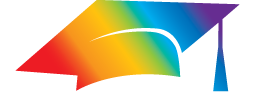 Learning ObjectivesTo see how your data sources, normalization rules and pipes have been configured in Primo.By the end of this exercise, you will be able to:Access and view data sourcesAccess and view normalization rule setsAccess and view pipes configurationCheck the history of a pipe.RequirementsTo complete this exercise, you will need to have a Super Admin or Admin level password to your configured Primo Sandbox Environment.Your Primo Sandbox will need to have the following configurations for this exercise:Your Institution createdData source for your ILS createdNormalization rule configured for your catalog dataPipe created and run at least once for your library catalog dataView created for your institutionAccess to the Front End of your view and data visibleGeneral InstructionsThis exercise accompanies the Primo Administration: Pipes Configuration training session.  For help with the exercise, go to the training’s launch page where you can review the presentation, download the presentation Handout, and find links to Recommended Articles in the Knowledge Center. Please use your library’s Primo Sandbox Environment to complete this exercise.  Note that you will not be making changes to your Sandbox Environment, only viewing default settings and configurations that have already been made.The ActivityView Existing Data SourcesView Existing Data SourcesLog into your Primo Back Office.Log into your Primo Back Office.Go to Ongoing Configurations > Pipe Configuration Wizard > Data SourcesORLocal Data > Data Sources in the top navigationNote that you can create a new data source under Add a New Data Source.Note that you already have a data source created for your library catalog data.  Click Cancel & Go back to return to the Pipe Configuration WizardView Existing Normalization Rule SetsView Existing Normalization Rule SetsGo to Ongoing Configurations > Pipe Configuration Wizard > Normalization Rules configurationORLocal Data > Normalization Sets in the top navigationNote that you have a normalization rules set created for your institution.Note that it is possible to create a new normalization rules set by duplicating an existing set.Click Back to return to the Main MenuView Existing PipesView Existing PipesGo to Publishing > Pipe List in the top navigationNote that you have at least one pipe created.  Most likely you will have a Regular pipe and a No harvesting-Update DS pipe created.You can click Edit to see how each pipe was configured, but be sure to click Back to Pipe List and not Save to go back to the pipes list. For any of the pipes that have been run, you can click History.Here we have a list of each instance where this pipe was run.  Note the Stage and Status of the job.Click on the link in the Name column to see more details about one of the jobs.Note the details in each of the stages – Harvest, NEP (Normalization, Enrichment, Persistence), Dedup, and FRBR.Note that if the Last stage setting in the pipe was Dedup, FRBR, or FRBR not Dedup, these sections will be missing from the Job Details screen.Note that it is also possible to see the log files for each of the stages at the top of the screen.  For more information about reading these log files, please refer to the Primo documentation in the Knowledge Center.